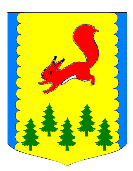 КРАСНОЯРСКИЙ КРАЙАДМИНИСТРАЦИЯПИРОВСКОГО МУНИЦИПАЛЬНОГО ОКРУГАПРЕСС-РЕЛИЗ -24.11.2022О порядке освобождения членов семей участников СВО от начисления пеней за долги по оплате ЖКУ    Указом Губернатора Красноярского края от 25.10.2022 № 317-уг «О социально-экономических мерах поддержки лиц, принимающих участие в специальной военной операции, и членов их семей» (далее – Указ Губернатора № 317-уг), вступившим в силу с 01 ноября 2022 года, установлено:
    • в отношении семей лиц, принимающих участие в СВО освобождение от начисления пеней в случае несвоевременного и (или) неполного внесения ими платы за жилое помещение и коммунальные услуги, взноса на капитальный ремонт общего имущества в многоквартирном доме, установленных жилищным законодательством Российской Федерации;
    • в отношении участников СВО сохранение на период участия в специальной военной операции мер социальной поддержки по оплате жилого помещения, отопления и электроэнергии, установленных законодательством Красноярского края, получателям из числа специалистов бюджетной сферы в сельской местности;
    • военному комиссариату Красноярского края обеспечить выдачу членам семей участников специальной военной операции документов (справок), подтверждающих участие граждан в специальной военной операции.    Правительству Красноярского края поручено обеспечить разработку и принятие нормативных правовых актов, направленных на реализацию положений Указа Губернатора № 317-уг.    Во исполнение Указа Губернатора № 317-уг принято постановление Правительства Красноярского края от 08.11.2022 № 962-п, вступившее в силу с 17 ноября 2022 года, которым утвержден Порядок освобождения членов семей лиц, принимающих участие в СВО, от начисления пеней в случае несвоевременного и (или) неполного внесения ими платы за жилое помещение и коммунальные услуги, определяющий следующее.    ➢ Под участниками СВО понимаются граждане, в отношении которых военным комиссариатом Красноярского края представлены документы (справки), подтверждающие их участие в СВО (за исключением граждан, заключивших контракт о прохождении военной службы в связи с призывом на военную службу по мобилизации).    ➢ К членам семьи участника СВО относятся:
    супруг (супруга);
    несовершеннолетние дети;
    дети – инвалиды с детства независимо от возраста;
    дети в возрасте до 23 лет, обучающиеся в общеобразовательных организациях, профессиональных образовательных организациях или образовательных организациях высшего образования по очной форме обучения;
    дети, находящихся под опекой, или подопечные, дети, переданные на воспитание в приемную семью;
    усыновленные (удочеренные) дети, пасынки (падчерицы);
    совместно проживающие с участником СВО родители (усыновители).    ➢ Для освобождения члена семьи участника СВО от начисления пеней член семьи участника СВО, законный представитель члена семьи участника СВО или  уполномоченный членом семьи участника СВО на основании доверенности, представитель представляет получателям платы за ЖКУ следующие документы:
    1) заявление об освобождении члена семьи участника СВО от начисления пеней;
    2) документ (справку), выданный военным комиссариатом Красноярского края, подтверждающий участие гражданина в СВО;
    3) копию паспорта или иного документа, удостоверяющего личность члена семьи участника СВО;
    4) копии документов, подтверждающих статус члена семьи участника СВО;
    5) в случае представления документов законным представителем члена семьи участника СВО:
        копию паспорта или иного документа, удостоверяющего личность законного представителя члена семьи участника СВО;
        копию документа, подтверждающего его полномочия по представлению интересов члена семьи участника СВО;
    6) в случае представления документов представителем члена семьи участника СВО:
        копию паспорта или иного документа, удостоверяющего личность представителя члена семьи участника СВО;
        копию доверенности, подтверждающей его полномочия по представлению интересов члена семьи участника СВО.    ➢ Вышеуказанные документы представляются получателям платы за услуги ЖКХ одним из следующих способов:
    в письменной форме лично;
    направляются почтовым отправлением с уведомлением о вручении и описью вложения.    ➢ Заявление об освобождении члена семь СВО от начисления пеней должно содержать информацию об одном из нижеприведенных способов направления уведомления о принятом решении по результатам рассмотрения заявления:
    путем почтового отправления;
    направление по адресу электронной почты.    ➢ Получатель платы за услуги ЖКХ в течение 10 календарных дней с момента получения документов обязан их рассмотреть и принять одно из приведенных решений:
    об освобождении от начисления пеней;
    об отказе в освобождении от начисления пеней.    ➢ Основаниями для принятия решения об отказе в освобождении
от начисления пеней являются:
    гражданин не является членом семьи участника СВО;
    непредставление (представление не в полном объеме) необходимых документов;
    недостоверность сведений, содержащихся в представленных документах.    ➢ Уведомление о решении об освобождении от начисления пеней
или об отказе в освобождении от начисления пеней направляется получателем платы за услуги  ЖКХ способом, указанным в заявлении об освобождении от начисления пеней, в течение 5 рабочих дней со дня принятия соответствующего решения. Уведомление об отказе в освобождении от начисления пеней должно содержать основания для отказа.    ➢ Отказ в освобождении от начисления пеней не является препятствием для повторного представления документов в случае устранения оснований для отказа.    ➢ Независимо от даты принятия решения об освобождении от начисления пеней, член семьи участника СВО освобождается от уплаты пеней в период участия граждан в СВО или до даты утраты статуса члена семьи участника СВО.